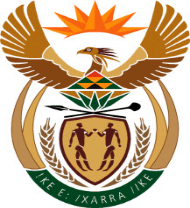 MINISTER IN THE PRESIDENCY:  PLANNING, MONITORING AND EVALUATIONREPUBLIC OF SOUTH AFRICAQUESTIONS FOR WRITTEN REPLY FRIDAY, 2 November 20183213.    Mr Y Cassim (DA) (p 1117)—Minister in The Presidency.Has the National Youth Development Agency (NYDA) subsidised in any way movie tickets for the viewing of the film Black Panther; if so, does this fall within the approved programmes of the NYDA in terms of their annual performance plan?    NW3642EREPLYThe NYDA has not subsidised movie tickets for the viewing of the film Black Panther.  ApprovedNot ApprovedApprovedas amendedComment:Comment:Comment:Dr NC Dlamini-ZumaMinister in the Presidency:  Planning Monitoring and EvaluationComment:Comment:Comment:Date: Comment:Comment:Comment: